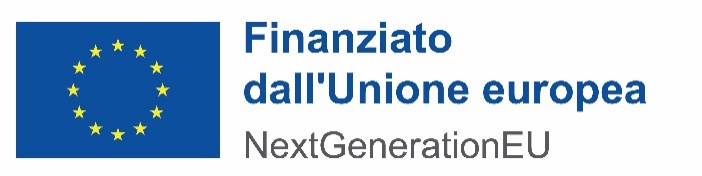 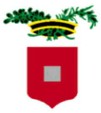     	         PROVINCIA DI PIACENZAALLEGATO 7)AUTODICHIARAZIONE DI ASSENZA DI CONFLITTO DI INTERESSI E DI CAUSE DI INCOMPATIBILITA’ DEI PARTECIPANTI ALLA PROCEDURA DI GARA E DEI RELATIVI TITOLARI EFFETTIVI NELL’AMBITO DEGLI INTERVENTI A VALERE SUL PNRRda allegarsi alla documentazione amministrativaN.B. la presente autodichiarazione va compilata, singolarmente, da parte dei legali rappresentanti di tutti gli operatori partecipanti - anche da parte di eventuali componenti dell’RTI, altri operatori economici raggruppati – consorzi stabili, etc. – e ausiliarie, subappaltatori non appena individuati, etc.- e dagli eventuali relativi titolari effettivi, se non coincidono con il legale rappresentante.PNRR 2021-2026. MISS. M4 - COMP. C1- INV. 1.3. PROCEDURA APERTA PER L’AFFIDAMENTO DEI LAVORI DI CUI AL PROGETTO 'ISTITUTO SUPERIORE 'TRAMELLO CASSINARI'. PALESTRA SCOLASTICA DI VIALE DANTE ALIGHIERI 111 (PIACENZA). LAVORI DI ADEGUAMENTO ANTISISMICO E DI RIQUALIFICAZIONE FUNZIONALE.' FINANZIATO DALL'UNIONE EUROPEA- NEXTGENERATIONEU - DECRETO MIM N° 343 DEL 02/12/2021- D.D.G. N. 45 DEL 04/08/2022. (COD. INTERVENTO 789). IMPORTO COMPLESSIVO DEL PROGETTO EURO 621.500,00. CUP: D35F22000380006. CIG: A01976956DSOGGETTO ATTUATORE: Provincia di PiacenzaLa/Il sottoscritta/o 	nata/o a 	(prov. 	), il____________________ residente a _______________________ 	 (prov. 	) indirizzo e-mail / PEC 	___ tel. 	, in qualità di:legale rappresentantetitolareprocuratore(altro specificare)  	dell’impresa / società  	con sede a	_______(prov. ______) CAP	__in via / piazza ________________________________ indirizzo e-mail/PEC  ________________________________	____ C.F. 	Partita IVA  		_____________ partecipante alla procedura di selezione in qualità di _______________________ (specificare: impresa singola, mandataria, mandante, consorziata, subappaltatore, etc.)in qualità di ausiliaria della società “_______________________” partecipante alla procedura di selezionein qualità di titolare effettivo della società “_______________________” partecipante alla procedura di selezione in qualità di (specificare: impresa singola, mandataria, mandante, consorziata, subappaltatore, etc.)nell’ambito dell’intervento a valere sul Piano Nazionale di Ripresa e Resilienza, Missione 4 Componente 1 Investimento/Sub-investimento 1.3, vista la normativa relativa alle situazioni, anche potenziali, di conflitto di interessi, ai sensi degli articoli 46 e 47 del D.P.R. 28 dicembre 2000, n. 445, consapevole della responsabilità penale in cui incorre chi sottoscrive dichiarazioni mendaci o forma, esibisce, si avvale di atti falsi ovvero non più rispondenti a verità e delle relative sanzioni penali di cui all’art. 76 del D.P.R. 445/2000, nonché delle conseguenze amministrative e di decadenza dei benefici eventualmente conseguenti al provvedimento emanato DICHIARAche la propria partecipazione alla gara non determina una situazione di conflitto di interesse ai sensi dell’articolo 42, comma 2 del D.lgs. n. 50/2016, non diversamente risolvibile;di non essere a conoscenza di qualsiasi conflitto di interessi legato alla sua partecipazione alla procedura di appalto (articolo 80, comma 5, lett. d) del D.lgs. n. 50/2016);di non aver fornito consulenza, neppure per il tramite di un'impresa a lui collegata, all'amministrazione aggiudicatrice o all'ente aggiudicatore e di non aver altrimenti partecipato alla preparazione della procedura di aggiudicazione (articolo 80, comma 5, lett. e) del D.lgs. n. 50/2016);di non trovarsi nella condizione prevista dall’art. 53 comma 16-ter del D.Lgs. n. 165/2001 (pantouflage o revolving door) in quanto non ha concluso contratti di lavoro subordinato o autonomo e, comunque, non ha attribuito incarichi ad ex dipendenti della stazione appaltante che hanno cessato il loro rapporto di lavoro da meno di tre anni e che negli ultimi tre anni di servizio hanno esercitato poteri autoritativi o negoziali per conto della stessa stazione appaltante nei confronti del medesimo operatore economico;di non trovarsi in situazioni di conflitto di interessi di qualsiasi natura, anche potenziale, che potrebbero essere percepite come una minaccia all’imparzialità e indipendenza nel contesto della presente procedura di selezione;di impegnarsi a comunicare qualsiasi conflitto di interesse che possa insorgere durante la procedura di gara o nella fase esecutiva del contratto;di impegnarsi ad astenersi prontamente dalla prosecuzione della procedura nel caso emerga un conflitto d’interesse;di impegnarsi a comunicare tempestivamente eventuali variazioni del contenuto della presente dichiarazione e a rendere, se del caso, una nuova dichiarazione sostitutiva.Dichiara, infine, di avere preso visione dell’informativa sul trattamento dei dati personali nel rispetto del Regolamento (UE) 679/2016, del decreto legislativo 30 giugno 2003, n. 196, così come novellato dal decreto legislativo 10 agosto 2018, n. 101, nonché secondo le disposizioni contenute nell’art. 22 del Regolamento (UE) 2021/241.LUOGO e DATA                                                                                    FIRMA (f.to digitalmente)